Name: ________________________________________________________________ Class: _________________Integers Review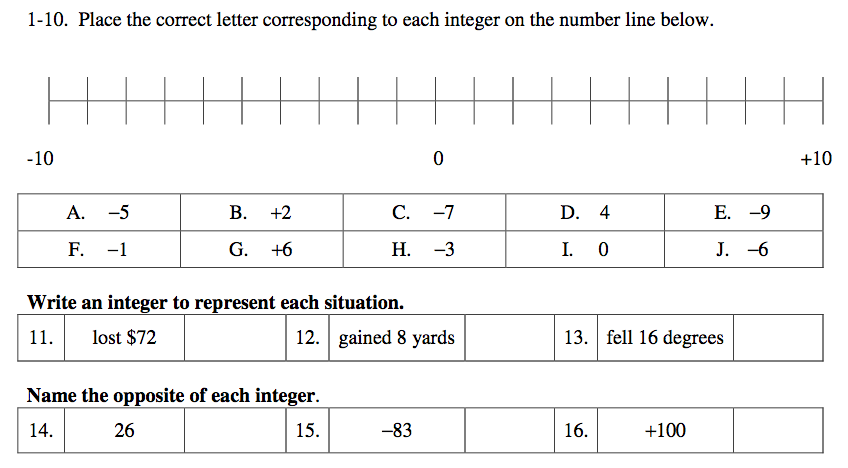 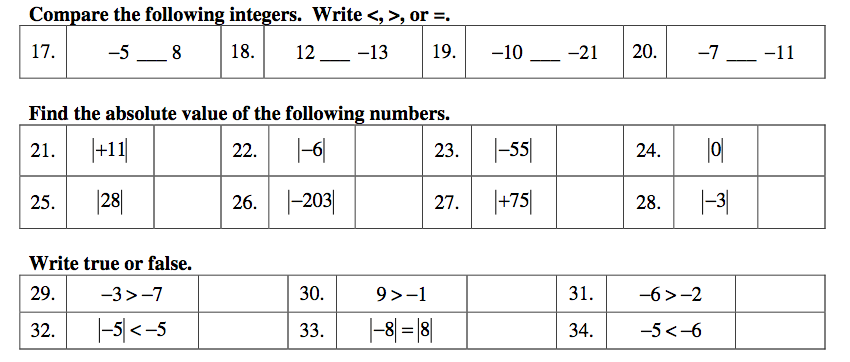 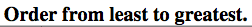 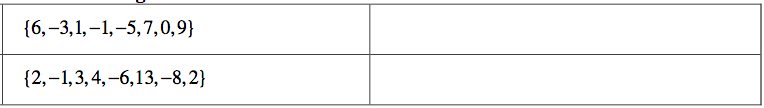 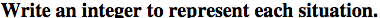 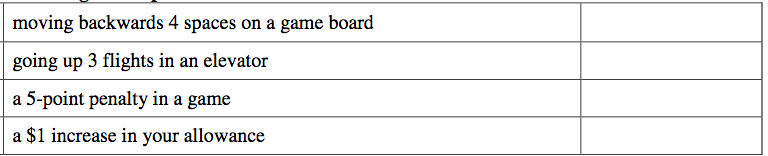 